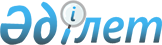 О назначении на должности и освобождении от должностей председателей коллегий и судей некоторых областных и приравненных к ним судов, а также председателей и судей некоторых районных и приравненных к ним судов Республики КазахстанУказ Президента Республики Казахстан от 29 мая 2002 года N 885     В соответствии с пунктами 2, 3 статьи 82  K951000_  Конституции Республики Казахстан, пунктами 2, 3, 5-7 статьи 31, подпунктами 1), 4), 5), 7) пункта 1, пунктами 2, 3, подпунктом 2) пункта 4 статьи 34, пунктом 4 статьи 59 Конституционного закона Республики Казахстан от 25 декабря 2000 года  Z000132_  "О судебной системе и статусе судей Республики Казахстан" постановляю:     1. Назначить:                      по Акмолинскому областному суду:     председателем коллегии       Рыспекову Гульнару Оразовну     по гражданским делам         с освобождением от должности председателя                                  судебной коллегии по гражданским делам                                   этого же суда;     председателем коллегии       Рахметулина Абая Джамбуловича     по уголовным делам           с освобождением от должности председателя                                  Кокшетауского городского суда;     судьей                       Амангалиева Серика Дуйсекешовича                                  с освобождением от должности судьи                                   Балхашского городского суда                                   Карагандинской области;                      по Актюбинскому областному суду:     председателем коллегии       Шайкенову Айслу Амангалеевну     по гражданским делам         с освобождением от должности председателя                                  судебной коллегии по хозяйственным делам                                  этого же суда;     председателем коллегии       Курганбекова Турсуна Мырзалиевича     по уголовным делам           с освобождением от должности председателя                                  судебной коллегии по уголовным делам                                  этого же суда;     судьями                      Алимбаеву Гульнару Сейлхановну                                  с освобождением от должности судьи суда                                  города Актобе;                                  Айтукенову Райхан Кажигалиевну;

                                  Косумбетова Малибая Танатаровича                                  с освобождением от должности судьи                                   Мугалжарского районного суда                                   Актюбинской области; 



 

                        по Алматинскому областному суду: 

      председателем коллегии       Шермухаметова Бейбута Бекмухаметовича;     по гражданским делам     председателем коллегии       Макулбекова Баглана Демесиновича     по уголовным делам           с освобождением от должности председателя                                  судебной коллегии по гражданским делам                                  этого же суда;     судьями                      Ашкееву Райхан Несепбековну                                  с освобождением от должности судьи                                   Илийского районного суда Алматинской                                   области;

                                  Жусупову Дамели Бижановну                                  с освобождением от должности судьи                                   Мангистауского областного суда;

                                  Кульбекова Армана Шариповича                                  с освобождением от должности                                  председателя районного суда N 2                                          Кербулакского района                                   Алматинской области;

                                  Сагымбекова Жасамурата Абылмажиновича                                  с освобождением от должности судьи                                  Восточно-Казахстанского областного суда;

                                  Стикулову Галию Касымкановну                                  с освобождением от должности судьи                                   Мангистауского областного суда; 



 

                        по Атыраускому областному суду: 

      председателем коллегии       Айтжанова Ерлана Жумахановича     по гражданским делам         с освобождением от должности председателя                                  Жетысуского районного суда города Алматы;     председателем коллегии       Нурышева Камбара Жумабаевича     по уголовным делам           с освобождением от должности председателя                                  судебной коллегии по уголовным делам                                   этого же суда;     судьей                       Батырханова Романа Казимовича                                  с освобождением от должности судьи                                   Атырауского городского суда;                 по Восточно-Казахстанскому областному суду:     председателем коллегии       Балыкова Даулена Жумаловича     по гражданским делам         с освобождением от должности председателя                                  Алматинского районного суда города                                  Астаны;     председателем коллегии       Жангуттинова Мейрама Курмашовича     по уголовным делам           с освобождением от должности судьи                                  этого же суда;     судьями                      Жексембинову Оразбике Олжагуловну                                  с освобождением от должности судьи                                   Усть-Каменогорского городского суда;                                  Кумарову Санию Есымкановну;

                                  Сулейменова Аскара Абайхановича                                  с освобождением от должности судьи                                   Семипалатинского городского суда; 



 

                        по Жамбылскому областному суду: 

      председателем коллегии       Тумабекова Дуйсена Абдурахмановича     по гражданским делам         с освобождением от должности судьи                                  этого же суда;     председателем коллегии       Абдиканова Нургазы Абеновича     по уголовным делам           с освобождением от должности судьи                                  Алматинского городского суда;     судьей                       Жаржанову Улбеке Нышановну                                  с освобождением от должности судьи                                   Таразского городского суда;                по Западно-Казахстанскому областному суду:     председателем коллегии       Утешеву Калиму Шамильевну     по гражданским делам         с освобождением от должности судьи                                  Южно-Казахстанского областного суда;     председателем коллегии       Боранбаева Есенбая Нурлыбаевича     по уголовным делам           с освобождением от должности председателя                                  судебной коллегии по уголовным делам                                  этого же суда;     судьей                       Никулину Нину Владимировну                                  с освобождением от должности судьи                                   Теректинского районного суда Западно-                                  Казахстанской области;                      по Карагандинскому областному суду:     председателем коллегии       Нурашеву Биби Файзульевну     по гражданским делам         с освобождением от должности судьи                                  суда города Астаны;     председателем коллегии       Шегенова Моряка Смагуловича     по уголовным делам           с освобождением от должности судьи                                  этого же суда;     судьей                       Касимова Кайрата Ауезхановича                                  с освобождением от должности судьи                                   Казыбекбийского районного суда города                                   Караганды;                      по Костанайскому областному суду:     председателем коллегии       Наукенову Сабиру Хамитовну     по гражданским делам         с освобождением от должности председателя                                  судебной коллегии по гражданским делам                                   этого же суда;     председателем коллегии       Кобцева Алексея Григорьевича     по уголовным делам           с освобождением от должности председателя                                  судебной коллегии по уголовным делам                                  этого же суда;     судьями                      Бурхацкую Валентину Васильевну                                  с освобождением от должности судьи                                   Аулиекольского районного суда                                  Костанайской области;

                                  Жантурину Кульшат Узбековну                                  с освобождением от должности судьи                                   Рудненского городского суда Костанайской                                   области;

                                  Рахаделову Алию Анисовну                                  с освобождением от должности судьи                                   Лисаковского городского суда                                   Костанайской области;

                                  Утетлеуова Казыбека Елибаевича; 



 

                        по Кызылординскому областному суду: 

      председателем коллегии       Баймаханова Сембека Удербаевича     по гражданским делам         с освобождением от должности судьи                                  этого же суда;     председателем коллегии       Сариева Бактыбая      по уголовным делам           с освобождением от должности судьи                                  этого же суда;     судьей                       Тажимбетова Алмаса Абдуганиевича                                  с освобождением от должности                                  председателя Аральского районного суда                                  Кызылординской области;                      по Мангистаускому областному суду:     председателем коллегии       Салия Вячеслава Васильевича;     по гражданским делам     председателем коллегии       Каултая Сарсена Куангазыулы     по уголовным делам           с освобождением от должности председателя                                  судебной коллегии по гражданским делам                                   этого же суда;                     по Павлодарскому областному суду:     председателем коллегии       Альжикова Куанышбая Сактапбергеновича;      по гражданским делам     председателем коллегии       Абнасирова Серика Казбековича     по уголовным делам           с освобождением от должности председателя                                  судебной коллегии по уголовным делам                                   этого же суда;                 по Северо-Казахстанскому областному суду:     председателем коллегии       Евенбаева Еркена Шарипжановича     по гражданским делам         с освобождением от должности председателя                                  судебной коллегии по гражданским делам                                   этого же суда;     судьями                      Жанибекову Несивельды Мардановну                                  с освобождением от должности                                  председателя суда района Магжана                                  Жумабаева Северо-Казахстанской области;

                                  Ибраеву Алию Исмагуловну                                  с освобождением от должности судьи                                   Петропавловского городского суда; 



 

                    по Южно-Казахстанскому областному суду: 

      председателем коллегии       Елшибаева Акылбека Кулишовича     по гражданским делам         с освобождением от должности судьи                                  суда N 3 города Шымкента;     председателем коллегии       Ештая Акжана Жайлауханулы     по уголовным делам           с освобождением от должности председателя                                  судебной коллегии по уголовным делам                                   этого же суда;     судьями                      Жамашова Низамиддина Казыбаевича                                  с освобождением от должности судьи                                   Арысского районного суда Южно-                                  Казахстанской области;

                                  Сагиндыкову Айман Ахметовну                                  с освобождением от должности судьи                                   Шымкентского городского суда; 



 

                        по Алматинскому городскому суду: 



 

      председателем коллегии Накисбекова Тлеулеса Аликеевича 

      по уголовным делам с освобождением от должности председателя 

                                   военного суда Алматинского гарнизона; 

 

     судьями                      Ахмедиева Бекена Тулебаевича                                  с освобождением от должности судьи                                   Военного суда войск Республики Казахстан;

                                  Дильдабаева Елмахана Екияевича                                  с освобождением от должности судьи                                   Сайрамского районного суда Южно-                                  Казахстанской области;

                                  Туйебаева Масхута Мамырбековича                                  с освобождением от должности судьи                                   Алматинского областного суда; 



 

                        по суду города Астаны: 

      председателем коллегии       Баймурзина Еркина Шахмановича     по уголовным делам           с освобождением от должности председателя                                  судебной коллегии по уголовным делам                                   этого же суда;     судьей                       Нурабаева Мурата Койшибаевича                                  с освобождением от должности судьи                                   Акмолинского областного суда;           по Военному суду войск Республики Казахстан:     председателем коллегии       Абдыкадырова Елиса Нуркасымовича     по гражданским делам         с освобождением от должности судьи                                  этого же суда;     председателем коллегии       Молдабаева Саркытбека Сарсембаевича     по уголовным делам           с освобождением от должности председателя                                  Алмалинского районного суда города                                  Алматы.     2. Назначить:                      по Акмолинской области:     председателем                Байтемирова Акпанбая Байтемировича;     Целиноградского      районного суда     председателем                Ескендирова Асана Кайрулловича     специализированного          с освобождением от должности судьи     межрайонного                 Акмолинского областного суда;     экономического суда                      по Актюбинской области:     председателем                Байжанова Мурата Ережеповича;     Айтекебийского      районного суда     председателем                Тайгужиева Беккожу Балгужиевича     суда города Актобе           с освобождением от должности судьи                                  суда N 2 города Актобе;     председателем                Кемалова Сайфуллу Насыровича     суда N 2 города Актобе       с освобождением от должности судьи                                  суда города Актобе;     председателем                Кунаеву Жаркынай Амангельдиевну     районного суда N 2           с освобождением от должности судьи     Мугалжарского района         этого же суда;     председателем                Садыкова Жалгаса Санкибайулы;     Шалкарского      районного суда     председателем                Мырзаке Галымжана Жарылкасыновича     специализированного          с освобождением от должности судьи     межрайонного                 Алматинского районного суда города            экономического суда          Астаны;     судьей                       Алмасбаеву Ботагоз Алмасбаевну;     Мартукского      районного суда                      по Алматинской области:     председателем                Ботбаева Есболгана Шамсединовича     Кербулакского                с освобождением от должности судьи     районного суда               Райымбекского районного суда этой же                                  области;     председателем                Кудабаева Темиржана Акимбаевича     Коксуского                   с освобождением от должности судьи     районного суда               Енбекшиказахского районного суда                                  этой же области;     председателем                Нурбаева Кайрата Абдуулы     Талдыкорганского             с освобождением от должности судьи     городского суда              Енбекшиказахского районного суда                                  этой же области;     председателем                Досымбета Калдарбека;     специализированного      межрайонного      экономического суда     судьей Карасайского          Бидильданова Рымжана Жапаркуловича;     районного суда                      по Атырауской области:     председателем                Жумагулова Бауыржана Турсуновича     специализированного          с освобождением от должности судьи     межрайонного                 суда города Астаны;     экономического суда     судьей Макатского            Хасана Сагата Каламгалиулы;     районного суда                по Восточно-Казахстанской области:     председателем                Шарнаеву Бакытжан Файзолдановну     специализированного          с освобождением от должности судьи     межрайонного                 Усть-Каменогорского городского суда;     экономического суда     судьей                       Мундасову Раузу Базаровну;     Глубоковского      районного суда     судьей                       Абдиханова Мелисбека Абдихановича;     Лениногорского      городского суда     судьей районного суда N 2    Макижанова Журтбая Нигметжановича;      Тарбагатайского района     судьями                      Алимхана Даурена Раимханулы;     Усть-Каменогорского     городского суда              Данышпанову Салтанат Жалеловну;                                  Жарова Игоря Анатольевича;                                   Турарова Куатбека Камбаровича;                      по Жамбылской области:     председателем                Нурлыкулова Галымжана Кансеитовича     Жуалынского                  с освобождением от должности судьи     районного суда               этого же суда;     председателем                Нарматова Ануарбека Артыкбаевича     Таразского                   с освобождением от должности председателя     городского суда              судебной коллегии по уголовным делам                                  Жамбылского областного суда;     председателем                Бегалиева Хыдыра Жарлыкасыновича     суда N 2 города Тараза       с освобождением от должности судьи                                  этого же суда;     председателем                Сназарова Ергали Рахашевича     специализированного          с освобождением от должности председателя     межрайонного                 Таразского городского суда;     экономического суда                      по Западно-Казахстанской области:     председателем                Архарову Жанылсын Баяновну     Бурлинского                  с освобождением от должности судьи     районного суда               Западно-Казахстанского областного суда;     председателем                Нугманова Булата Баекеевича     специализированного          с освобождением от должности судьи     межрайонного                 Западно-Казахстанского областного суда;     экономического суда     судьей Уральского            Нагашыбаева Мирамбека Ибрагим улы;     городского суда                      по Карагандинской области:     председателем                Ныгметжанова Мади Сунгатовича     районного суда N 2           с освобождением от должности судьи     Бухар-Жырауского района      районного суда N 2 Казыбекбийского района                                  города Караганды;     председателем                Алмабекова Кусайына Карашовича;     районного суда N 2      Нуринского района     судьей Балхашского           Шайкамалова Каната Джандарбековича;     городского суда     судьей                       Масенова Жубаныша     Жезказганского               с освобождением от должности судьи     городского суда              Сатпаевского городского суда этой же                                  области;                      по Костанайской области:     председателем                Садвокасова Жумабека Майхибиновича     Карабалыкского               с освобождением от должности судьи     районного суда               Аулиекольского районного суда                                  этой же области;     председателем                Шакуна Владимира Михайловича     специализированного          с освобождением от должности судьи     межрайонного                 Костанайского областного суда;     экономического суда     судьей                       Жакипбаева Марата Тулегеновича;     военного суда     Костанайского гарнизона     судьей                       Жумагулова Каражана Мухаметгалеевича     Аркалыкского                 с освобождением от должности судьи     городского суда              Мендыкаринского районного суда                                  этой же области;                      по Кызылординской области:     председателем                Бекжанова Жаната Сакибаевича     Аральского                   с освобождением от должности судьи     районного суда               этого же суда;     председателем                Жубанганова Талапа Кушеновича     Жалагашского                 с освобождением от должности судьи     районного суда               Кызылординского областного суда;     председателем                Сайдуллаева Абдуллажана     Жанакорганского              Сайджаппаровича     районного суда               с освобождением от должности судьи                                  Шиелийского районного суда этой же                                  области;     председателем                Дуйсенбаева Гахармана Базарбековича     Кармакшинского               с освобождением от должности судьи     районного суда               Кызылординского областного суда;     председателем                Ахметова Молдабека Менлибаевича     Кызылординского              с освобождением от должности председателя     городского суда              Сырдарьинского районного суда                                  этой же области;     председателем суда N 2       Жаубасарова Амира Рустембековича     города Кызылорды             с освобождением от должности председателя                                  Жалагашского районного суда этой же                                        области;     председателем                Темирбаева Каиркельды     Сырдарьинского               с освобождением от должности судьи     районного суда               Кызылординского областного суда;     председателем                Баймагамбета Турмата Сабекулы;     Шиелийского      районного суда     председателем                Адранова Кайрата Тулепбергеновича     специализированного          с освобождением от должности судьи     межрайонного                 Кызылординского областного суда;     экономического суда     судьей Аральского            Тажимову Злиху Жумабековну;     районного суда                      по Мангистауской области:     председателем                Шигамбаева Адилхади Джумабаевича     Актауского                   с освобождением от должности судьи     городского суда              этого же суда;     председателем                Мырзабекова Бердибека Калшабековича     Бейнеуского                  с освобождением от должности судьи     районного суда               Мангистауского областного суда;     председателем                Кайлюкова Митхата     Жанаозенского                с освобождением от должности судьи     городского суда              Мангистауского областного суда;     председателем                Кошева Бактыбая Хасановича     Каракиянского                с освобождением от должности председателя     районного суда               Тупкараганского районного суда                                  этой же области;     председателем                Есбаганбетова Шаншарбека Орынбаевича     Мангистауского               с освобождением от должности судьи     районного суда               Мангистауского областного суда;     председателем                Шарова Гафура Хамзеулы     Тупкараганского              с освобождением от должности судьи     районного суда               Жанаозенского городского суда                                  этой же области;     председателем                Аскарова Бахытжана Бекзатхановича;     специализированного      межрайонного      экономического суда     судьей Актауского            Сагындыкову Казилу Куанышбековну;     городского суда                                    по Павлодарской области:     председателем                Есенова Нурлана Есеновича     Павлодарского                с освобождением от должности судьи     районного суда               суда N 2 города Павлодара;     председателем                Комиршинова Маната Галымовича     специализированного          с освобождением от должности судьи     межрайонного                 суда N 2 города Семипалатинска     экономического суда          Восточно-Казахстанской области;     судьей Майского              Насирдинова Бахтияра Патшахановича;     районного суда                      по Северо-Казахстанской области:     председателем                Утанова Мухтархана Айдархановича     Кызылжарского                с освобождением от должности судьи     районного суда               Сарыаркинского районного суда города                                  Астаны;     председателем                Досанова Казыкена Аманбаевича     Петропавловского             с освобождением от должности председателя     городского суда              судебной коллегии по уголовным делам                                  Северо-Казахстанского областного суда;     председателем                Канбаева Амандыка Кыргызбаевича;     Тайыншинского      районного суда     председателем                Узденбаеву Амину Каратаевну;     Тимирязевского      районного суда     председателем                Кинжибаева Сансызбая Николаевича     специализированного          с освобождением от должности председателя     межрайонного                 Петропавловского городского суда;     экономического суда     судьей                       Смаилова Айдара Сапархановича;     Кызылжарского      районного суда     судьей                       Кудабаеву Гульнару Аликановну;     Петропавловского      городского суда     судьей Тимирязевского        Кусаинова Нурлана Елтаевича;     районного суда     судьей                       Абубакира Каната Акимжанулы;     Уалихановского      районного суда     судьей Целинного             Нургали Кабдилмажита Хамитулы;     районного суда                      по Южно-Казахстанской области:     председателем                Бектурганова Абдумуталыпа Еликбаевича     Арысского                    с освобождением от должности судьи     районного суда               Шымкентского городского суда;     председателем суда           Тогызбаева Жумабека Есиркеповича     района Байдибека             с освобождением от должности судьи                                  Сарыагашского районного суда                                  этой же области;     председателем                Калдиева Нурмаханбета     Казыгуртского                с освобождением от должности председателя     районного суда               Толебийского районного суда этой же                                        области;     председателем                Ашимбекова Абдукамала;     Кентауского      городского суда     председателем                Тилегенова Арысбая Ережеповича     районного суда N 2           с освобождением от должности председателя     Мактааральского района       Чардаринского районного суда этой же                                  области;     председателем                Еримбетова Тотая Мамытовича     районного суда N 3           с освобождением от должности судьи     Мактааральского района       Южно-Казахстанского областного суда;     председателем                Ескендир Розу Абдыразаккызы     Ордабасынского               с освобождением от должности председателя     районного суда               Сузакского районного суда этой же                                  области;     председателем                Адила Осимбека Борибекулы     Отрарского                   с освобождением от должности председателя     районного суда               Казыгуртского районного суда этой же                                  области;     председателем                Усманова Ерика Шахарбековича     Сайрамского                  с освобождением от должности судьи     районного суда               суда N 2 города Шымкента;     председателем                Прнияза Зиядинхана Абдибайулы     Сарыагашского                с освобождением от должности председателя     районного суда               Ордабасынского районного суда                                  этой же области;     председателем                Рахметова Аманжола Ергешовича     районного суда N 2           с освобождением от должности судьи     Сарыагашского района         районного суда N 2 Мактааральского района                                  этой же области;     председателем                Балкена Темира     Сузакского                   с освобождением от должности председателя     районного суда               Тюлькубасского районного суда                                  этой же области;     председателем                Оспанова Еркина Уксукбаевича     Толебийского                 с освобождением от должности судьи     районного суда               этого же суда;     председателем                Бекназарова Маратали Усербаевича     Тюлькубасского               с освобождением от должности судьи     районного суда               суда N 2 города Шымкента;     председателем                Балганбекова Жаксибека Оралбековича     Чардаринского                с освобождением от должности судьи     районного суда               Туркестанского городского суда                                  этой же области;     председателем                Керимшеева Адила Кулмановича;     Шымкентского      городского суда     председателем                Рысбекова Тюймебая Пернебайулы     суда N 2                     с освобождением от должности судьи     города Шымкента              Южно-Казахстанского областного суда;     председателем                Достаева Жарылкасына     суда N 3                     с освобождением от должности председателя     города Шымкента              Сарыагашского районного суда                                  этой же области;     председателем                Кайыпжанова Нуржана Усипхановича     специализированного          с освобождением от должности судьи     межрайонного                 Южно-Казахстанского областного суда;     экономического суда                            по городу Алматы:     председателем                Шыныбаева Кадира Кокеновича     районного суда N 2           с освобождением от должности судьи     Алмалинского района          Илийского районного суда                                  Алматинской области;     председателем                Косаева Еркина Нуркасымовича     Бостандыкского               с освобождением от должности председателя     районного суда               судебной коллегии по уголовным делам                                  Алматинского городского суда;     председателем                Тотыбай-теги Ерхана Нуханулы;     Медеуского      районного суда     председателем                Ельчибаева Бахытжана Затыбековича     специализированного          с освобождением от должности судьи     межрайонного                 специализированного межрайонного     административного суда       экономического суда этого же города;                             по городу Астане:     председателем                Жусупова Кайрата Зиявича;     специализированного      межрайонного      административного суда     председателем                Серекбаева Ермека Куандыковича     специализированного          с освобождением от должности председателя     межрайонного                 судебной коллегии по хозяйственным делам     экономического суда          Акмолинского областного суда.     3. В связи с формированием предусмотренных Конституционным законом от 25 декабря 2000 года  Z000132_  "О судебной системе и статусе судей Республики Казахстан" коллегий судов Республики Казахстан освободить от должностей следующих председателей судебных коллегий областных и приравненных к ним судов с оставлением их в должности судьи этих же судов:                      по Акмолинскому областному суду:     по уголовным делам           Эма Владимира Андреевича;                      по Актюбинскому областному суду:     по гражданским делам         Уринбаеву Карлыгу Садыковну;                      по Атыраускому областному суду:     по хозяйственным делам       Мадьярову Жулдыз Нуркашевну;                по Восточно-Казахстанскому областному суду:     по гражданским делам         Рамазанова Анарбека Кожахметовича;     по уголовным делам           Кизаметдинова Виктора Николаевича;     по хозяйственным делам       Кривихину Татьяну Григорьевну;                      по Жамбылскому областному суду:      по хозяйственным делам       Баймолдина Каната;               по Западно-Казахстанскому областному суду:     по гражданским делам         Утегалиеву Гульмаржан Дюсенбиевну;     по хозяйственным делам       Логвинову Веру Петровну;                    по Карагандинскому областному суду:     по гражданским делам         Оплачко Нину Андреевну;     по уголовным делам           Подовинникова Бориса Ивановича;                     по Костанайскому областному суду:      по хозяйственным делам       Тагаева Зарлыка Рамазановича;                    по Кызылординскому областному суду:     по гражданским делам         Шынгысову Галию Шакеткызы;     по уголовным делам           Азходжаева Дауржана Омаровича;                    по Мангистаускому областному суду:     по уголовным делам           Ким Валентину Николаевну;     по хозяйственным делам       Оразбаеву Магрипу Салиевну;                    по Павлодарскому областному суду:     по гражданским делам         Каракулову Валентину Николаевну;     по хозяйственным делам       Шевченко Анатолия Васильевича;                по Северо-Казахстанскому областному суду:      по хозяйственным делам       Баймагамбетову Раушан Нуртаевну;                по Южно-Казахстанскому областному суду:     по гражданским делам         Ермакову Ларису Николаевну;     по хозяйственным делам       Куандыкову Раушан Мусаевну;                           по суду города Астаны:     по гражданским делам         Борецкую Антонину Францевну;     по хозяйственным делам       Айтхожина Еркена Жумабаевича;               по Военному суду войск Республики Казахстан:     по гражданским делам         Караманова Бахытжана Садвакасовича.     4. Освободить от занимаемых должностей:                          по Алматинской области:     судью                        Борисова Владимира Михайловича     областного суда              в связи с переходом на другую работу;     председателя                 Тогысбаева Алтая Шаметаевича     Коксуского                   в связи с истечением срока полномочий     районного суда               с оставлением судьей этого же суда;     судью Талдыкорганского       Шамшидинову Кульмайру Ныгатаевну     городского суда              в связи с уходом в отставку;                    по Восточно-Казахстанской области:     председателя                 Адильбекова Ербола Елибековича     Тарбагатайского              за невыполнение требований, предъявляемых     районного суда               к председателю суда, с оставлением                                   судьей этого же суда;     судью суда N 2               Альсеитова Бейсембека Канайбековича     города Семипалатинска        по собственному желанию;                          по Жамбылской области:     судью                        Тапаева Болатбека Молдашевича     Таласского                   в связи с вступлением в законную силу     районного суда               обвинительного приговора суда;                    по Западно-Казахстанской области:     председателя                 Калиева Ержана Насимуллиновича     Бурлинского                  в связи с истечением срока полномочий     районного суда               с оставлением судьей этого же суда;                        по Карагандинской области:     председателя                 Камзабаева Кургана Темиртаевича     Казыбекбийского              в связи с переходом на другую работу;     районного суда     города Караганды                         по Костанайской области:     председателя                 Сорочинского Василия Владимировича     Мендыкаринского              в связи с утратой гражданства Республики     районного суда               Казахстан;                        по Кызылординской области:     председателя                 Гани Толеухана     Кызылординского              в связи с истечением срока полномочий     городского суда              с оставлением судьей этого же суда;     председателя                 Курмантаева Жанабергена     Кармакшинского               в связи с истечением срока полномочий     районного суда               с оставлением судьей этого же суда;                        по Мангистауской области:     председателя                 Кабакова Керека     Бейнеуского                  в связи с истечением срока полномочий     районного суда               с оставлением судьей этого же суда;     председателя                 Баймаганбета Аманбая Абишулы     Жанаозенского                в связи с истечением срока полномочий;     городского суда     председателя                 Ахмедову Калию Шафигуловну     Каракиянского                в связи с истечением срока полномочий     районного суда               с оставлением судьей этого же суда;     председателя                 Орынбаева Итемгена Орынбаевича     Мангистауского               в связи с истечением срока полномочий     районного суда               с оставлением судьей этого же суда;                         по Павлодарской области:     судью суда N 2               Наврузбаева Ескендера Зулпкаровича     города Павлодара             по собственному желанию;                     по Северо-Казахстанской области:     председателя                 Зайтлера Степана Степановича     Тайыншинского                в связи с переходом на другую работу;     районного суда                      по Южно-Казахстанской области:     председателя                 Аблаева Сапарали Еламанулы     суда района Байдибека        в связи с истечением срока полномочий                                  с оставлением судьей этого же суда;     председателя                 Избаева Дулата     Кентауского                  в связи с истечением срока полномочий     городского суда              с оставлением судьей этого же суда;     председателя                 Иматая Абуталипа Ерсултанулы     Отрарского                   в связи с истечением срока полномочий     районного суда               с оставлением судьей этого же суда;     председателя                 Каиржанова Марата Каиржановича     Сайрамского                  в связи с истечением срока полномочий     районного суда               с оставлением судьей этого же суда;     председателя                 Уалиханова Базарбека     Шымкентского                 в связи с истечением срока полномочий     городского суда              с оставлением судьей этого же суда;     судью                        Дуйсенбиева Тауекеля Арынбековича     Кентауского                  в связи с вступлением в законную силу     городского суда              обвинительного приговора суда;     судью                        Кантуреева Галымжана Тасыбаевича     районного суда N 3           за невыполнение требований,     Мактааральского района       предъявляемых к судье;     судью                        Калыкулова Омиртая     районного суда N 2           в связи с уходом в отставку;     Сарыагашского района     судью Толебийского           Жусипова Айдара     районного суда               в связи с уходом в отставку;     судью Шымкентского           Кусаинову Раису Аскаровну     городского суда              в связи с уходом в отставку;                              по городу Алматы:     председателя                 Ахметшиеву Мейрамхан Сатыбалдиевну     Бостандыкского               в связи с истечением срока полномочий     районного суда               с оставлением судьей этого же суда;     судью                        Толеубаева Марата Калиевича     специализированного          по собственному желанию;     межрайонного     экономического суда                              по городу Астане:     судью                        Исмаилова Ербола Жукатовича     городского суда              в связи с избранием на другую должность;     судью                        Сулейменова Армана Тулеутаевича     Алматинского                 за невыполнение требований,     районного суда               предъявляемых к судье.     5. Настоящий Указ вступает в силу со дня подписания.     Президент     Республики Казахстан(Специалисты: Умбетова А.М.,              Склярова И.В.)        
					© 2012. РГП на ПХВ «Институт законодательства и правовой информации Республики Казахстан» Министерства юстиции Республики Казахстан
				